SUPPLEMENTARY MATERIALS Supplementary Table 1: Prisma checklist.Supplementary Table 1. Table displaying the Prisma Checklist items and the page numbers the items are on in the manuscript. From:  Moher D, Liberati A, Tetzlaff J, Altman DG, The PRISMA Group (2009). Preferred Reporting Items for Systematic Reviews and Meta-Analyses: The PRISMA Statement. PLoS Med 6(7): e1000097. doi:10.1371/journal.pmed1000097 Item 2: Standardised Search strategy The following search string was used within each database. For all searches the limits were English language, 2011-current and human“Posttraumatic stress disorder” or ptsd or psychological adj2 trauma AndChild* or adolescen* or teen* or youth or “young adult” or undergrad*AndCounsel* or therap* or intervention or psychoeducation or training For Embase the following MeSH terms were used:Posttraumatic stress disorderAndAdolescent or adolescent health or adolescent behaviour or adolescent development AndCognitive therapy or play therapy or aversion therapy or emotion-focused therapy or couple therapy or art therapy or early goal-directed therapy or cognitive behavioral therapy or therapy effect or "acceptance and commitment therapy" or sleep therapy or recreational therapy or dance therapy or family therapy or virtual reality exposure therapy or behavior therapy or reality therapy or device therapy or systemic therapy or short course therapy or combination drug therapy or exposure therapy or group therapy or narrative therapy or music therapy or therapy or cognitive remediation therapy or anger management therapyFor Medline the following MeSH terms were used:Stress Disorders, Post-Traumatic And Adolescent Medicine or Adolescent Health or Adolescent Psychology or Adolescent Development or Adolescent Psychiatry or Adolescent Behaviour or Adolescent Health Services or Adolescent And Psychotherapy or Cognitive Behavioural Therapy For Psycinfo the following MeSH terms were used:War or Military Veterans or Posttraumatic Stress Disorder or Trauma or Natural Disasters or StressAnd Adolescent Psychiatry or Adolescent Behaviour or Adolescent Psychotherapy or Adolescent Development or Adolescent Psychology or Adolescent Psychopathology or Adolesecnt Health And TreatmentSupplementary Table 2: Standardised data extraction form Supplementary Table 2. Data extraction table for systematic reviewSupplementary Table 3: Secondary outcomes table Some interventions were more effective at reducing depressive symptoms compared to controls (i.e. De Roos et al., 2017; Jensen et al., 2014). In some interventions there was no difference in reduction of depressive symptoms between conditions (i.e. Cohen et al., 2011; Dorsey et al., 2014) and in some studies there was no reduction in depressive symptoms between pre and post-assessment (Ertl et al., 2011).Supplementary Table 3. Secondary measures and outcomes of included studiesFootnote: 1DSRS: Depression Self-rating Scale for Children. 2SDQ: Strengths and Difficulties Questionnaire. 3CESD-R:Center for Epidemiologic Studies Depression Scale. 4SCARED: Screen for Child Anxiety Related Emotional Disorders. 5CDI: Children’s Depression Inventory. 6CBCL: Child Behavioural Checklist. 7MASC: Multidimensional Anxiety Scale For Children. 8RCADS: Revised Child Anxiety and Depression Scale. 9MINI: Mini International Neuropsychiatric Interview. 10TSCC: Trauma Symptom Checklist for Children. 11RCMAS: Revised Children’s Manifest Anxiety Scale. 12BPD: Borderline Personality Disorder. 13BSL: Borderline symptom list. 14PAPA: Preschool Age Psychiatric Assessment.  15ADHD: Attention Deficit Hyperactive Disorder. 16TRT: Teaching Recovery Techniques. 17WL: Waiting List. 18CBT: Cognitive Behavioural Therapy. 19EFT: Emotional Freedom techniques. 20TF-CBT: Trauma-focused Cognitive Behavioural Therapy. 21CCT: Child-centered therapy. 22PS: Problem Solving. 23EMDR: Eye Movement Desensitive Reprocessing. 24CBWT: Cognitive Behaviour Writing Therapy. 25NET: Narrative Exposure Therapy. 26PE: Prolonged Exposure. 27TARGET: Trauma Affect Regulation: Guide for Education and Therapy. 28ETAU: Enhanced Treatment as Usual. 29TLPT: Time Limited Dynamic Therapy for Adolescents. 30CT: Trauma Focused therapy without exposure. 31MW: Mein Weg. 32CATS-S: Child and Adolescent Trauma Screen- Self Report. 33D-CPT: Developmentally Adapted Cognitive Processing Therapy. 34CCPT: Child centred play therapy.  35MFQ: Mood and Feelings Questionnaire. 36BDI: Beck’s Depression Inventory. 37YSR: Youth Self Report. Supplementary Table 3: Individual effect sizes for meta-analysis Supplementary Table 3. Table displaying the individual effect sizes for included studies in the meta-analysis Footnote: 1TRT: Teaching Recovery Techniques. 2WL: Waiting List. 3CBT: Cognitive Behavioural Therapy. 4EFT: Emotional Freedom techniques. 5TF-CBT: Trauma-focused Cognitive Behavioural Therapy. 6CCT: Child-Centered Therapy. 7PS: Problem Solving. 8EMDR: Eye Movement Desensitive Reprocessing. 9CBWT: Cognitive Behaviour Writing Therapy. 10NET: Narrative Exposure Therapy. 11PE: Prolonged Exposure. 12TARGET: Trauma Affect Regulation: Guide for Education and Therapy. 13ETAU: Enhanced Treatment as Usual. 14TLPT: Time Limited Dynamic Therapy for Adolescents. 15CT: Trauma Focused therapy without exposure. 16MW: Mein Weg. 17CATS-S: Child and Adolescent Trauma Screen- Self Report. 18D-CPT: Developmentally Adapted Cognitive Processing Therapy. 19CCPT: Child Centred Play Therapy. Supplementary Figure.1: Forest plot sensitivity analysis Supplementary figure 1. Forest plot showing individualised and the combined effect size for studies with normality of data 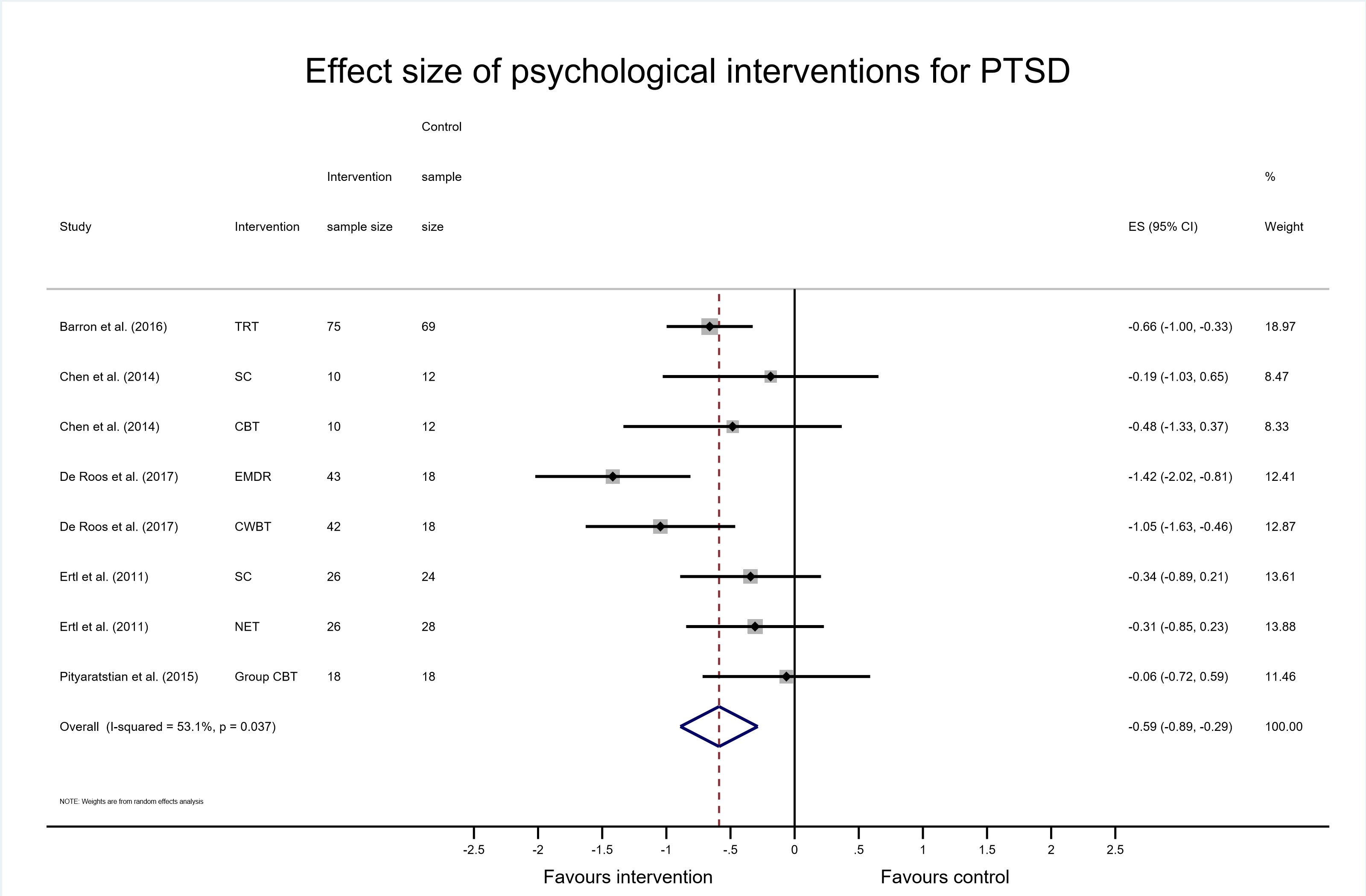 Supplementary Figure 2: Forest plot for the subgroup analysis Supplementary Figure 2. Forest plot for interventions investigating the effectiveness of interventions in different age groups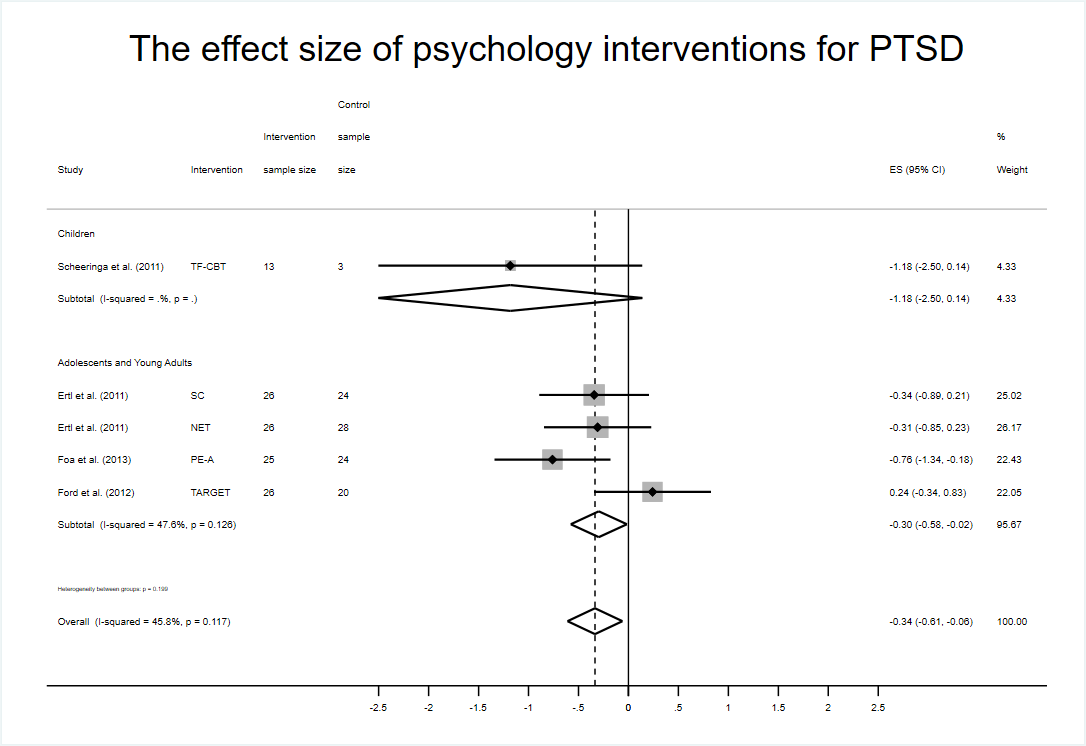 Supplementary Figure 3.: Funnel plotWe assessed small study effects (including publication bias) through visual inspection of a funnel plot and use of Egger’s test where possible (Harbord, Harris & Sterne, 2009). There was evidence of asymmetry and evidence of small study effects. The Egger’s test demonstrated some evidence of small study effects [bias= 0.539 95% CI= -0.134 to 1.21), p=0.109]. This was driven by one outlier: Church et al. (2012). This study had a large effect size (d=-8.54) and small sample size (n=16). Once this study was removed there was no longer any evidence of a small study effects [bias= 0.299 95% CI= -0.982 to 0.158), p=0.627]. Section/topic #Checklist item Reported on page # TITLE TITLE TITLE Title 1Identify the report as a systematic review, meta-analysis, or both. 1ABSTRACT ABSTRACT ABSTRACT Structured summary 2Provide a structured summary including, as applicable: background; objectives; data sources; study eligibility criteria, participants, and interventions; study appraisal and synthesis methods; results; limitations; conclusions and implications of key findings; systematic review registration number. 2-3INTRODUCTION INTRODUCTION INTRODUCTION Rationale 3Describe the rationale for the review in the context of what is already known. 3-4Objectives 4Provide an explicit statement of questions being addressed with reference to participants, interventions, comparisons, outcomes, and study design (PICOS). 4METHODS METHODS METHODS Protocol and registration 5Indicate if a review protocol exists, if and where it can be accessed (e.g., Web address), and, if available, provide registration information including registration number. 5Eligibility criteria 6Specify study characteristics (e.g., PICOS, length of follow-up) and report characteristics (e.g., years considered, language, publication status) used as criteria for eligibility, giving rationale. 5-6Information sources 7Describe all information sources (e.g., databases with dates of coverage, contact with study authors to identify additional studies) in the search and date last searched. 5Search 8Present full electronic search strategy for at least one database, including any limits used, such that it could be repeated. Supplementary materialsStudy selection 9State the process for selecting studies (i.e., screening, eligibility, included in systematic review, and, if applicable, included in the meta-analysis). 5-7Data collection process 10Describe method of data extraction from reports (e.g., piloted forms, independently, in duplicate) and any processes for obtaining and confirming data from investigators. 6-7Data items 11List and define all variables for which data were sought (e.g., PICOS, funding sources) and any assumptions and simplifications made. 5-6Risk of bias in individual studies 12Describe methods used for assessing risk of bias of individual studies (including specification of whether this was done at the study or outcome level), and how this information is to be used in any data synthesis. 6-7Summary measures 13State the principal summary measures (e.g., risk ratio, difference in means). 7Synthesis of results 14Describe the methods of handling data and combining results of studies, if done, including measures of consistency (e.g., I2) for each meta-analysis. 7Study  CountryCountryMean age (years)  (range/sd)Description of participantsSample size Number of females  (%); number of males %)Description of InterventionDescription of control Primary outcomemeasuresPost-treatment effect sizes (d)Follow-up period (months)Follow-up Treatment effect size (d)Key FindingsStudy  Secondary outcomesOutcome measureKey FindingsBarron et al. (2013)DepressionDSRS1There were significant reductions in depression and mental health difficulties in TRT16 group compared with WL17 group.Barron et al. (2013)Emotional and Behavioural Difficulties   SDQ2There were significant reductions in depression and mental health difficulties in TRT16 group compared with WL17 group.Barron et al. (2016)DepressionDSRS1There was no difference in depression scores between TF-CBT20 and WL17 at posttest. Chen et al. (2014)DepressionCESD-R3There were differences in reduction of depressive symptoms between CBT18 group and control, and CBT 18and general support at three-month follow up. Church et al. (2012)Not applicableNot applicableNot applicableCohen et al. (2011)Anxiety SCARED4Mean scores for the TF-CBT20 group moved from the clinical range  to the reference range on the SCARED4, but scores remained in the clinical range for CCT21 group Cohen et al. (2011)Depression CDI5No difference in change in depressive symptoms between TF-CBT20 group and CCT21 group. Both were effective at reducing behavioural problems Cohen et al. (2011)Cognitive Functioning Kaufman Brief Intelligence Test Evidence of a difference in TF-CBT20 group and CCTgroup cognitive functioning. TF-CBT20 reported better cognitive functioning compared with CCT 21Cohen et al. (2011)Total Behaviour Problems CBCL6No difference in change in Behavioural problems across the interventions. Both are effective at reducing behavioural problems Study  Secondary outcomesOutcome measureKey FindingsDawson et al. (2018)DepressionCDI5Depression didn’t decrease following intervention in either intervention arm.Dawson et al. (2018)AngerAnger Expression Scale for ChildrenAnger decreased following the intervention in both conditions.De Roos et al. (2011)DepressionDSRSCBT18 and EMDR23 were equally effective in reducing symptoms of depression, anger or behavioural problems. De Roos et al. (2011)AnxietyMASC7CBT18 and EMDR23 were equally effective in reducing symptoms of depression, anger or behavioural problems. De Roos et al. (2011)Behaviour problemsCBCL6CBT18 and EMDR23 were equally effective in reducing symptoms of depression, anger or behavioural problems. De Roos et al. (2017)Anxiety and DepressionRCADS-C8EMDR23 and CBWT24 groups had greater reductions in symptoms of anxiety and depression  compared with WL groupDe Roos et al. (2017)Emotional and Behavioural DifficultiesSDQ2-Parent-reportedEMDR23 and CBWT24 groups had greater reductions in  parent reported emotional and behavioural symptoms compared with WL17 group De Roos et al. (2017)Quality of LifeKidscreen-27 EMDR23 group had better quality of life compared with WL17Deblinger et al. (2011)Externalising problems CBCL6Children who received TF-CBT20 without the trauma narrative were rated by their parents as having fewer externalising problems than children assigned to trauma narrative conditions Deblinger et al. (2011)AnxietyMASC7Children assigned to the 8 session TF-CBT20 condition with a trauma narrative component reported less anxiety at post-treatment compared with children assigned to the 8 session TF-CBT20 without a trauma narrative component.   Deblinger et al. (2011)Fear Fear Thermometer Children who had received the trauma narrative component described less fear regarding the abuse compared with children in the no trauma narrative conditions. Study  Secondary outcomesOutcome measureKey FindingsDiehle et al. (2014)Depression RCAS There were improvements in the TF-CBT20 and EMDR intervention groups on child-reported RCAS subscales. In the EMDR condition there were improvements on parent-reported RCAS subscales except for the separation anxiety disorder and social phobia subscale.Dorsey et al. (2014)DepressionCDI5There were no differences on any of the clinical outcomes by study condition. Both TF-CBT20 with engagement and TF-CBT20 standard condition had improvements of 0.87 in CBCL6 internalising scores per month, improvements of  0.4 in CBCL6 externalising scores and improvements of 0.37 in CDI5 per monthDorsey et al. (2014)Emotional and Behavioural difficultiesInternalising and Externalising Scales of CBCL6There were no differences on any of the clinical outcomes by study condition. Both TF-CBT20 with engagement and TF-CBT20 standard condition had improvements of 0.87 in CBCL6 internalising scores per month, improvements of  0.4 in CBCL6 externalising scores and improvements of 0.37 in CDI5 per monthErtl et al. (2011)Depression symptoms Module A of the MINI9There was no difference in reduction of depression symptoms or suicidal ideation between the narrative exposure therapy group, the academic catch-up group or wait-list group. There was no difference in these outcomes at pre and post-treatment. Ertl et al. (2011)Suicidal ideationModule C of the MINI9There was no difference in reduction of depression symptoms or suicidal ideation between the narrative exposure therapy group, the academic catch-up group or wait-list group. There was no difference in these outcomes at pre and post-treatment. Foa et al. (2013)Depressive severityCDI5Both those receiving PE26 and Supportive Counselling  had improvements in depressive symptoms.Those in the PE26 group had greater improvements than those in supportive counselling groups (Difference in improvement 4.9, 95% CI 1.6-8.2)   These improvements in depressive symptoms were maintained through the 12 month follow upStudy  Secondary outcomesOutcome measureKey FindingsFord et al. (2012)AnxietyTSCC10 anxiety subscale Both treatments had small to medium effect size changes in anxiety, depression and anger.TARGET27 had greater improvements on anxiety compared with ETAU28 had greater improvements on anger compared with TARGET27Ford et al. (2012)DepressionTSCC10 depression subscale Both treatments had small to medium effect size changes in anxiety, depression and anger.TARGET27 had greater improvements on anxiety compared with ETAU28 had greater improvements on anger compared with TARGET27Ford et al. (2012)AngerTSCC10 anger subscale Both treatments had small to medium effect size changes in anxiety, depression and anger.TARGET27 had greater improvements on anxiety compared with ETAU28 had greater improvements on anger compared with TARGET27Goldbeck et al. (2016)DepressionCDI5TF-CBT20 was superior to WL17 in terms of depressive symptoms Goldbeck et al. (2016)AnxietySCARED4TF-CBT20 was superior to WL20 in terms of anxiety symptomsGoldbeck et al. (2016)Behavioural difficultiesCBCL6TF-CBT20 was superior to WL17 in terms of improvements in  behavioural difficultiesGoldbeck et al. (2016)Quality of LifeQuality of Life Inventory for ChildrenThere was no superiority of TF-CBT20 compared with WL17 in terms of Quality of Life after treatment Jensen et al. (2014)DepressionMFQ35Those receiving TF-CBT20 reported lower depression symptoms compared with those receiving TAU after treatment  (14.40 vs 22.67)Jensen et al. (2014)AnxietySCARED4There was no effect of treatment condition on child anxiety symptomsJensen et al. (2014)General mental health problemsSDQ2Those in TAU group TF-CBT20 group had lower scores in the SDQ2 than those in the TAU group Mannarino et al. (2012)Depression CDI5NrMannarino et al. (2012)AnxietyMASC7Children’s anxiety symptoms continued to decline post treatment. Children’s anxiety was lower at 12 month follow-up compared with posttreatment  Murray et al. (2015)Behavioural difficultiesCBCL6NrStudy  Secondary outcomesOutcome measureKey FindingsNixon et al. (2012)DepressionCDI5 and BDI36NrNixon et al. (2012)AnxietyRCMAS11Children who received CBT18 had less general anxiety after treatment and follow-up compared with before treatment Children in CT group didn’t demonstrate any reduction in anxiety between pre and post-treatment. At 6 months they had less anxiety Nixon et al. (2012)Behavioural difficultiesCBCL6NrNixon et al. (2017)DepressionCDI6There were large effect sizes for reductions in depressive symptoms on CDI 5and RCMAS11 in both groupsThese effect sizes were all larger for the CBT18 group compared with CT groupNixon et al. (2017)AnxietyRCMAS11Nixon et al. (2017)Behavioural difficultiesCBCL6Children reported reductions in CBCL6 at 1 year follow-upPfeiffer et al. (2018)DepressionPatient Health Questionnaire Those in the MW31group had greater improvement in depression symptoms compared with Usual Care group. There was no improvement in the Usual Care groupPityaratstian  et al. (2015)Not applicableNot applicableNot applicable Rosner et al. (2019)DepressionBDI36Those in the D-CPT33 participants showed greater and stable improvement in depression symptoms compared with those in WL17 conditionRosner et al. (2019)BPD SymptomsBSL13-23Those in the D-CPT33 participants showed greater and stable improvement in borderline personality disorder symptoms compared with those in WL 17conditionRosner et al. (2019)Behaviour and emotional Problems YSR37Those in the D-CPT 33participants showed greater and stable improvement in behaviour problems  compared with those in WL17 conditionRossouw et al. (2016)DepressionBDI36Participants in 26PE and SC had improvement on the BDI. Those in the PE group maintained improvements in depressive symptoms at 12 months, compared with those in SC group. Study  Secondary outcomesOutcome measureKey FindingsRossouw et al. (2018)DepressionBDI36Both groups had improvements in depressive symptoms after treatment, with the PE26 group had a greater improvement compared with SC (Difference in mean scores:24.32 vs 16.4).  Scheeringa et al. (2011)DepressionMDD module of PAPA14Effect sizes were large for depression, separation anxiety and oppositional defiant disorder at post-treatmentEffect sizes were not large for ADHD at post-treatmentFollow-up tests indicating effect of the treatment on depression, separation anxiety and Oppositional Defiant Disorder but not Attention Deficit Hyperactive Disorder.The researchers didn’t report on differences between intervention groupsSeparation anxietySAD module of PAPA14Effect sizes were large for depression, separation anxiety and oppositional defiant disorder at post-treatmentEffect sizes were not large for ADHD at post-treatmentFollow-up tests indicating effect of the treatment on depression, separation anxiety and Oppositional Defiant Disorder but not Attention Deficit Hyperactive Disorder.The researchers didn’t report on differences between intervention groupsOppositional Defiant disorderODD module of PAPA14Effect sizes were large for depression, separation anxiety and oppositional defiant disorder at post-treatmentEffect sizes were not large for ADHD at post-treatmentFollow-up tests indicating effect of the treatment on depression, separation anxiety and Oppositional Defiant Disorder but not Attention Deficit Hyperactive Disorder.The researchers didn’t report on differences between intervention groupsADHDADHD module of PAPA14Effect sizes were large for depression, separation anxiety and oppositional defiant disorder at post-treatmentEffect sizes were not large for ADHD at post-treatmentFollow-up tests indicating effect of the treatment on depression, separation anxiety and Oppositional Defiant Disorder but not Attention Deficit Hyperactive Disorder.The researchers didn’t report on differences between intervention groupsSchottelkorb et al. (2012)Not applicableNot applicableNot applicableStudyInterventionControlEffect Size (Cohen’s d)95% CI 95% CI Barron et al. (2016)TRT1WL2-0.66-0.66-1.00 to -0.33Chen et al. (2014)SC No-treatment-0.19-0.19-1.03 to 0.65Chen et al. (2014)CBT3 No treatment-0.48-0.48-1.33 to 0.37Church et al. (2012)EFT4WL2-8.54-8.54-11.66 to -5.42Cohen et al. (2011)TF-CBT5CCT6-0.15-0.15-0.50 to 0.20De Roos et al. (2011)CBT3EMDR80.090.09-0.54 to 0.71De Roos et al. (2017)EMDR8WL2-1.42 -1.42 -2.02 to -0.81De Roos et al. (2017)CWBT9WL2-1.05-1.05-1.63 to -0.46Diehle et al. (2014)TF-CBT5EMDR8-0.06-0.06-0.62 to 0.51Ertl et al. (2011)SCWL2-0.34-0.34-0.89 to 0.21Ertl et al. (2011)NET10WL2-0.31-0.31-0.85 to 0.23Foa et al. (2013)PE11SC-0.76-0.76-1.34 to -0.18Ford et al. (2012)TARGET12ETAU130.240.24-0.34 to 0.83Goldbeck et al. (2016)TF-CBT5WL2-0.43 -0.43 -0.75 to -0.12Jensen et al. (2014)TF-CBT5TAU-0.44-0.44-0.81 to -0.07Nixon et al. (2012)TF-CBT5CT15-0.02-0.02-0.71 to 0.66StudyInterventionControlEffect Size (Cohen’s d)Effect Size (Cohen’s d)95% CI Pityaratstian et al. (2015)Group CBT3 WL2-0.06-0.06-0.72 to 0.59Scheeringa et al. (2011)TF-CBT5WL2-1.18-1.18-2.50 to 0.14Schottelkorb et al. (2012)CCPT19TF-CBT5 -0.22-0.22-0.99 to 0.56